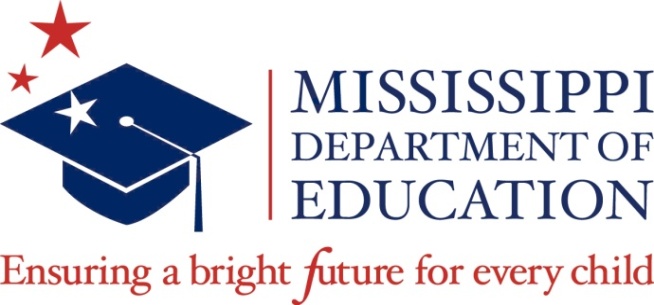 	NOTICE	MISSISSIPPI DEPARTMENT OF EDUCATION	Mississippi Reading Panel MeetingThe members of the Mississippi Reading Panel will meet on Wednesday, April 18, 2018, at Mississippi Department of Education, Central High School Building, 359 North West Street, Jackson, Mississippi, in Suite 312 at 8:30 a.m. to discuss K-3 literacy resources.Posted:  April 10, 2018